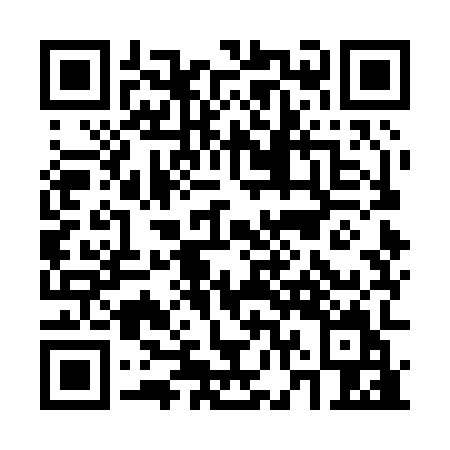 Ramadan times for Grafton, AustraliaMon 11 Mar 2024 - Wed 10 Apr 2024High Latitude Method: NonePrayer Calculation Method: Muslim World LeagueAsar Calculation Method: ShafiPrayer times provided by https://www.salahtimes.comDateDayFajrSuhurSunriseDhuhrAsrIftarMaghribIsha11Mon5:265:266:4612:584:297:107:108:2512Tue5:265:266:4712:584:287:097:098:2413Wed5:275:276:4712:584:287:087:088:2314Thu5:285:286:4812:574:277:067:068:2215Fri5:295:296:4912:574:267:057:058:2016Sat5:295:296:4912:574:267:047:048:1917Sun5:305:306:5012:574:257:037:038:1818Mon5:315:316:5012:564:247:027:028:1719Tue5:315:316:5112:564:247:007:008:1520Wed5:325:326:5212:564:236:596:598:1421Thu5:335:336:5212:554:226:586:588:1322Fri5:335:336:5312:554:226:576:578:1223Sat5:345:346:5312:554:216:566:568:1024Sun5:355:356:5412:554:206:556:558:0925Mon5:355:356:5512:544:196:536:538:0826Tue5:365:366:5512:544:196:526:528:0727Wed5:375:376:5612:544:186:516:518:0528Thu5:375:376:5612:534:176:506:508:0429Fri5:385:386:5712:534:166:496:498:0330Sat5:385:386:5812:534:166:476:478:0231Sun5:395:396:5812:524:156:466:468:011Mon5:405:406:5912:524:146:456:457:592Tue5:405:406:5912:524:136:446:447:583Wed5:415:417:0012:524:126:436:437:574Thu5:415:417:0112:514:126:416:417:565Fri5:425:427:0112:514:116:406:407:556Sat5:435:437:0212:514:106:396:397:547Sun4:434:436:0211:503:095:385:386:538Mon4:444:446:0311:503:085:375:376:529Tue4:444:446:0411:503:085:365:366:5010Wed4:454:456:0411:503:075:355:356:49